Vážený zákazníku, děkujeme za Vaši objednávku u firmy Thomann a za projevenou důvěru v naše produkty a služby.Tímto Vám potvrzujeme uzavření kupní smlouvy na Vámi objednané zboží.Převeďte prosím částku 3 195,00 € na následující účet: Pokud jste zvolil/a platební metodu bankovní převod omylem, můžete zadat obratem novou objednávku online s požadovanou platební metodou. Předchozí objednávka bude v takovém případě stornována jedním z pracovníků našeho prodejního oddělení.Pro kontrolu Vám v tomto e-mailu přeposíláme potvrzení Vaší zakázky s jednotlivými položkami a údaji k Vaší objednávce.Abychom se vyhnuli možným chybám nebo nedorozuměním, zkontrolujte prosím správnost a úplnost následujících údajů a zjistíte-li jakékoli nesrovnalosti, neváhejte nás obratem informovat.Objednané produktyReferentJe-li veškeré zboží dostupné skladem, bude Vaše objednávka v nejbližším možném termínu vyexpedována. Pokud některé položky nejsou skladem u nás ani v krátkém čase u našich dodavatelů, může dojít k různě dlouhému zpoždění. V takovém případě prosíme již nyní o pochopení.Každopádně od nás dostanete další potvrzovací e-mail, jakmile zásilka opustí naši firmu.S hudebními pozdravy

Váš Thomann tým 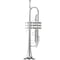 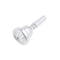 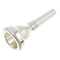 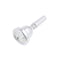 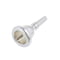 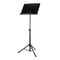 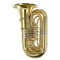 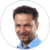 